Игра в элитарном клубе знатоков «Что? Где? Когда?» 14.04.201614 апреля 2016 года в МАОУ «Технологический лицей» прошла игра элитарного клуба знатоков «Что? Где? Когда?».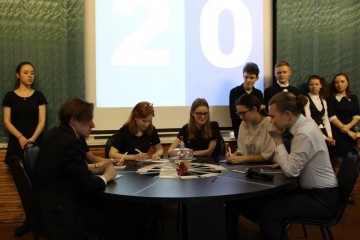 По приглашению Коми региональной общественной организации интеллектуальных игр «Лига интеллектуальных игр» в лицее встретились четыре команды - «ГИАСП», «ТугоДума», «Панда», «Лисий ум».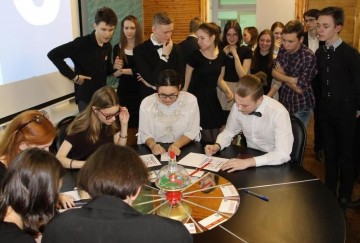 В состав команд вошли старшеклассники МАОУ «Технологический лицей», МАОУ «Гимназия им. А.С.Пушкина», МАОУ «Лицей народной дипломатии» и ГОУ «Коми республиканский лицей при Сыктывкарском государственном университете».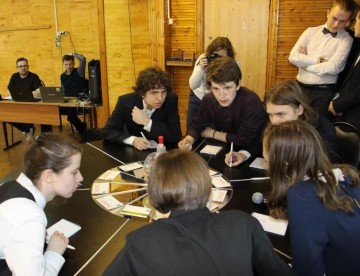 По итогам игры победила команда «ТугоДума», капитан команды - Елена Маспанова.Особая атмосфера игрового дня была создана председателем «Лиги интеллектуальных игр» Алексеем Михайловичем Рогачёвым и ведущим игры Анатолием Бунаевым.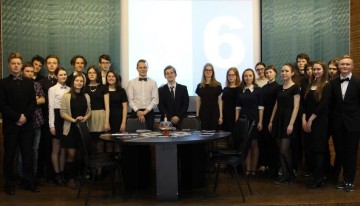 Спасибо за интересную игру!